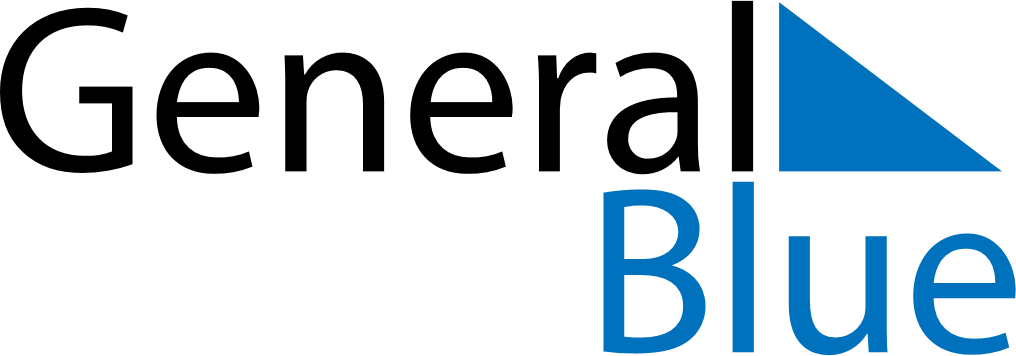 Weekly CalendarMarch 30, 2020 - April 5, 2020Weekly CalendarMarch 30, 2020 - April 5, 2020Weekly CalendarMarch 30, 2020 - April 5, 2020Weekly CalendarMarch 30, 2020 - April 5, 2020Weekly CalendarMarch 30, 2020 - April 5, 2020Weekly CalendarMarch 30, 2020 - April 5, 2020MONDAYMar 30TUESDAYMar 31WEDNESDAYApr 01THURSDAYApr 02FRIDAYApr 03SATURDAYApr 04SUNDAYApr 05